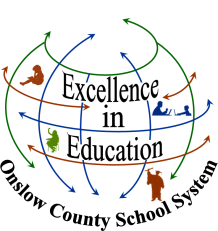 School Counselor Electronic Meeting
September 9, 2014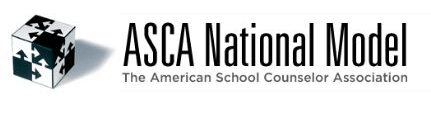 